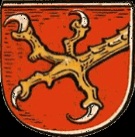 Муниципальное бюджетное общеобразовательное учреждение «Средняя школа поселка Домново» Правдинского городского округаРАБОЧАЯ ПРОГРАММАпо социально-коммуникативному развитию четвертого года обучения  на основании  программы Е. В. Соловьева, Л.В.Редько « Формирование основ безопасного поведения у детей 3-8 лет»Модуль «Социализация (развитие общения, нравственное   воспитание, формирование  основ   безопасности)»2021 годп. ДомновоАннотация    Рабочая программа (далее - Программа) по «Социализация (развитие общения, нравственное   воспитание, формирование  основ   безопасности)» для детей 5-6 лет является составной частью основной образовательной программы дошкольного образования МБОУ «Средняя школа поселка Домново», и составлена на основе использования образовательной программы дошкольного образования «Радуга» / под редакцией  Т.И. Гризик, Т.Н. Доронова, Е.А. Екжанова, Е.В. Соловьева, С.Г. Якобсон, в соответствии с Федеральным законом от 29 декабря 2012 г. № 273- ФЗ "Об образовании в Российской Федерации", Федеральным государственным образовательным стандартом дошкольного образования на основании Приказа Минобрнауки России от 17.10.2013 N 1155 "Об утверждении федерального государственного образовательного стандарта дошкольного образования" (Зарегистрировано в Минюсте России 14.11.2013 N 30384).   Планируемые результаты освоения модуляК  шести годам ребенок:проявляет самостоятельность, инициативу, индивидуальность в процессе деятельности;имеет творческие увлечения;проявляет эстетические чувства, откликается на прекрасное в окружающем, проявляет эстетические чувства, откликается на прекрасное в окружающем мире и искусстве;узнает, описывает некоторые известные произведения, архитектурные и скульптурные объекты, предметы народных промыслов, задает вопросы о произведениях, поясняет некоторые отличительные особенности видов искусства;экспериментирует в создании образа, проявляет самостоятельность в процессе выбора темы, продумывания художественного образа, выбора техник и способов создания изображения;демонстрирует высокую техническую грамотность;планирует деятельность, умело организует рабочее место, проявляет аккуратность и организованность;адекватно оценивает собственные работы;в процессе выполнения коллективных работ охотно и плодотворно сотрудничает с другими детьми.проявляет интерес к общению со сверстниками, нуждается в содержательных контактах со сверстниками по поводу игрушек, совместных игр, общих дел, налаживаются первые дружеские связи между детьми. По предложению воспитателя может договариваться со сверстником. Стремится к самовыражению в деятельности, к признанию и уважению сверстников.УЧЕБНЫЙ ПЛАНКАЛЕНДАРНО – ТЕМАТИЧЕСКИЙ ПЛАНЛитература: - Е. В. Соловьева, Л.В.Редько « Формирование основ безопасного поведения у детей 3-8 лет»Москва «Просвещение» 2017«Утверждаю»И.о. директора  МБОУ «Средняя школа поселка Домново»________ П.А. ТелятникМ.П.«Согласовано» наПедагогическом советеМБОУ  «Средняя школапоселка Домново»   протокол № 1 от   .      .21 №П/ПВид НОДКоличество 1.Безопасность на улицах и дорогах182.Безопасность в быту53.Безопасность в природе44.Безопасность взаимодействия с социумом55.Пожарная безопасность4Итого:36Неделя №Название  НОДПрограммное содержание, цельМетодическое пособие, страницаМатериал и оборудованиеСентябрьСентябрьСентябрьСентябрьСентябрьСентябрь11«Это я, это я, это все мои друзья»Помочь детям осознать, к чему может привести нарушение правил безопасного поведения на улицах и дорогах; учить быстро оценивать опасность ситуации и реагировать на нее; развивать слуховое внимание.Стр. 51игрушечный автомобиль.22«Постовой регулировщик»Закреплять у детей знания правил дорожного движения; учить пояснять ситуацию, в которой применяется то или иное правило; развивать быстроту реакции на слуховой или визуальный сигнал.Стр. 52жезл регулировщика.33«Будь честен!»Побуждать анализировать ситуацию, в которой применяется то или иное правило дорожного движения, и свою роль в соблюдении этого правила; продолжать учить признавать собственные ошибки, адекватно реагировать на проступки сверстников; воспитывать нравственные качества.Стр. 52жезл регулировщика.44«Безопасный переход»Продолжать учить детей основам безопасного поведения в быту; формировать у них ответственное отношение к своим словам; воспитывать взаимовыручку, желание помочь товарищу; развивать пространственную ориентировку; закреплять умение использовать пространственные предлоги в речи.Стр. 52Материалы: жезл регулировщика.ОктябрьОктябрьОктябрьОктябрьОктябрьОктябрь15«Исправь ошибку»Продолжать учить детей разбираться в дорожных ситуациях, изображенных на сюжетных картинках, определять, какое правило нарушают персонажи; развивать зрительное внимание, умение аргументировано объяснять свое мнение.Стр. 52Материалы: сюжетные картинки или плакаты, на которых изображены ситуации нарушения правил дорожного движения пешеходами и пассажирами.26«Собери светофор»Продолжать знакомить детей с различными видами городского транспорта; развивать внимание, умение производить классификацию предметов по заданным признакам; формировать умение обобщать объекты по свойствам с учетом наличия или отсутствия каждого.Стр. 54Материалы: предметные картинки (формат А5) с реалистично изображенными на них видами городского транспорта: легковые, грузовые, специальные машины, общественный транспорт.37«Лови, бросай, упасть не давай»Конкретизировать представления детей о правилах дорожного движения; развивать ловкость, координацию движений при ловле мяча; тренировать слуховое внимание.Стр. 54Материалы6 мяч диаметром 12 – 15 см.48«Мы едем, едем, едем»Закреплять у детей знания о видах транспорта; развивать ориентировку в пространстве, ходьбу и бег врассыпную; упражнять в умении реагировать на сигнал.Стр. 37Материалы: рули или предметы заместители (обручи) по количеству детей; бубен; картинки с изображением наземного транспорта (машины в разном изображении, автобус, троллейбус, трамвай); флажок зеленого цвета (1 шт.), флажок красного цвета (1 шт.).НоябрьНоябрьНоябрьНоябрьНоябрь19«Виды транспорта»Продолжать знакомить детей с различными видами городского транспорта; развивать внимание, умение производить классификацию предметов по заданным признакам; формировать умение обобщать объекты по свойствам с учетом наличия или отсутствия каждого.Стр. 54Материалы: предметные картинки (формат А5) с реалистично изображенными на них видами городского транспорта: легковые, грузовые, специальные машины, общественный транспорт.210«Автомобили переезжают в новый гараж»Формировать у детей различать сигналы светофора; учить согласовывать свои действия с действиями товарищей; развивать координацию движений и зрительное внимание.Стр. 55Материалы: игрушечный светофор с переключающимися сигналами или модель светофора с изменяющимися сигналами.311«Уличные трели
Совершенствовать умение детей различать звуковые сигналы, издаваемые различными транспортными средствами, и определять, какой транспорт их издает; обучать умению ориентироваться на улицах и дорогах, опираясь на слуховое восприятие.Стр. 55Материалы: запись звуковых сигналов разных средств передвижения (автобус, трамвай, пожарная машина, машина скорой медицинской помощи, велосипед, мотоцикл и др.), проигрыватель или магнитофон, мультимедийное устройство.412«Авария»Создавать благоприятные условия для обучения детей умению предвидеть возможную опасность; побуждать обсуждать различные опасные ситуации, которые могут возникнуть на улицах и дорогах; помогать детям осваивать правильное поведение в опасных ситуациях на дороге.Стр. 56Материалы: сюжетные картинки форматом А4 (по количеству игроков), на которых изображены две опасные ситуации, влекущие за собой дорожно-транспортные происшествия, и две неопасные (картинки вложены в файлы или заламинированы).ДекабрьДекабрьДекабрьДекабрьДекабрь113«Закончи предложениеСодействовать прочному усвоению детьми правил поведения на улице, при переходе дорог; побуждать предвидеть и обсуждать различные опасные дорожные ситуации, помогать детям осваивать правильное поведение в таких ситуациях; развивать слуховое внимание.Стр. 57Материалы: сюжетная карточка.214«Загадки светофора»Расширять и углублять представления детей о том, что безопасность зависит от их собственного поведения на улице, при переходе дорог, от умения предвидеть и избежать возможную опасность; развивать слуховое внимание.Стр. 58Материалы: модель светофора, карточки зеленого и красного цвета для каждого участника.315«Разрешается-запрещаетсяСпособствовать осознанному усвоению детьми правил дорожного движения; воспитывать уважение к общему для всех закону дорог и улиц; развивать быстроту реакции.Стр. 59модель светофора416«Дорожная математика»Побуждать к осознанному выполнению детьми правил дорожного движения; формировать умение решать логические задачи, доказывать выбор результата; развивать слуховое внимание.Стр. 60 набор дорожных знаков.ЯнварьЯнварьЯнварьЯнварьЯнварьЯнварь117«Удивительные знаки»Познакомить детей с существующей классификацией дорожных знаков; научить различать их и понимать.Стр. 60Материалы: набор дорожных знаков; иллюстрации с изображениями дорожных знаков.218«Угадай дорожный знак»Познакомить детей с некоторыми знаками дорожного движения; развивать быстроту реакции на визуальный сигнал.Стр. 63Материалы: набор дорожных знаков или их мультимедийные изображения в презентации.319«Дорисуй дорожный знак»Продолжать знакомить детей со знаками дорожного движения; развивать зрительную память, внимание.Стр. 63Материалы: комплект картинок с изображениями недорисованных дорожных знаков, фломастеры.420«Как беречь зубы»Формировать у детей умение понимать, что важно соблюдать гигиену полости рта, конкретизировать представление о том, какие продукты питания полезны для роста зубов, а какая пища вредна; способствовать формированию у детей полезных привычек.Стр.64Материалы: силуэтные изображения здорового и больного зуба, предметные картинки с изображениями продуктов питания.ФевральФевральФевральФевральФевраль121« Раз, два, три, опасный предмет найди»Конкретизировать представления детей об источниках потенциальной опасности дома и в детском саду; продолжать учить быть осторожными при взаимодействии с хрупкими и пожароопасными предметами; развивать быстроту реакции, зрительное внимание.Стр.64222«играть- не играть»Продолжать знакомить детей с предметами, подходящими для игр, и с опасными предметами домашнего обихода; прививать осмотрительность в незнакомых и сложных бытовых ситуациях; учить быть осторожными при взаимодействии с хрупкими и пожароопасными предметами.Стр.64Материалы: карточки с изображениями игрушек и безопасных предметов: мяч, кукла, пирамидка, машинка, кубики, велосипед, книга, блокнот, карандаши, газета и т. д.; бытовых предметов: стеклянный флакон, ножницы, газовая плита, спички, нож, таблетки, утюг, иголка, вилка, стеклянная ваза, моющее средство и др.323« Опасно-безопасно»Уточнить представления детей об источниках потенциальной опасности в быту; развивать быстроту реакции, зрительное внимание.Стр.65Материалы: набор карточек с изображениями безопасных и потенциально опасных при неосторожном обращении с ними предметов.424«Угадай и найди гриб (цветок) по описанию»Закреплять представления детей о внешнем виде и названиях растений и грибов; продолжать учить определять опасные и безопасные растения и грибы по словесному описанию; определять характерные особенности растений (цветы и листья кислицы в пасмурную погоду поникают, складываются; перед дождем календула и одуванчик закрывают свои венчики; перед дождливой погодой ива «плачет»).Стр.66Материалы: Предметные картинки с изображениями дикорастущих растений и грибов (формат карточек А5 или А4) или мультимедийная презентация.МартМартМартМартМарт125«Съедобный грибок положи в кузовок»Формировать у детей представления о том, что нельзя собирать и употреблять в пищу неизвестные грибы, продолжать учить называть и различать грибы по внешним признакам.Стр.66Материалы: Вариант 1.Предметные демонстрационные картинки с изображениями корзин (2 шт.), отмеченные условными символами – зеленым кругом (для съедобных грибов) и красным кругом (для несъедобных грибов); мольберт; предметные картинки с изображениями грибов (грибы могут повторяться); фломастеры на водной основе по количеству игроков.226«Цветик-семицветик»Развивать умение детей узнавать растения по словесному описанию; продолжать учить определять опасные и безопасные растения; продолжать формировать навыки соблюдения мер предосторожности, которые необходимы в лесу; формировать навыки экологически безопасного поведения в природе.Стр.67Игровое полотно, на которое нанесено контурное изображение цветика-семицветика. На каждый контурный лепесток приклеены изображения лекарственных и ядовитых травянистых растений леса. Сверху изображения закрыты съемными лепестками соответствующих цветов радуги. Полотно дополняется семью карточками, на которых написаны загадки о растениях, изображенных на лепестках. Цвета карточки-загадки и лепестка, под которым спрятана картинка-отгадка, совпадают. Лепестки свободно крепятся к основе при помощи картонного круга, соединенного с игровым полотном металлическим люверсом в центре.327« Удивительный мир насекомых»Конкретизировать представления детей о насекомых, типичных для данного региона России; учить различать и называть опасных и безопасных для человека насекомых; формировать умение понимать необходимость соблюдения правильного поведения в природе.Стр.69Материалы: раздаточные картинки (медальоны) с изображениями опасных и безопасных для человека насекомых по количеству участников, красный и зеленый обручи (диаметр 1,2 – 1,5 м.).428«Хорошо-плохо»Совершенствовать ранее приобретенные детьми навыки личной безопасности; расширять представления о правилах осторожного поведения при встрече с незнакомыми людьми, животными, избегая при этом запугивания; учить предупреждать возможные ситуации опасности и находить способы их избегать.Стр.70Материалы: набор карточек с изображениями детей в безопасных и опасных ситуациях, на обратной стороне карточек нанесены сигналы – метки: красная – для опасных ситуаций, зеленая – для безопасных ситуаций; два круга – красного и зеленого цвета.АпрельАпрельАпрельАпрельАпрель129«Лото осторожности»Совершенствовать умение детей определять опасные для жизни ситуации, отличая их от безопасных; расширять представления о безопасном поведении в быту и социуме; приручить осознанно выполнять правила поведения, безопасные для жизни и здоровья.Стр.71Материалы: набор из 4 – 6 больших игровых карт и 24 маленьких карточек. На больших картах изображены опасные ситуации, требующие осторожного поведения ребенка, на маленьких – возможный путь выхода из этих ситуаций.230«В поиске добрых слов»Развивать коммуникативные умения и социальные навыки дошкольников, побуждать использовать вежливые слова, высказывая просьбы, поручения, предложения; учить находить способы контакта с малознакомыми людьми.Стр.72Материалы: игрушка бибабо (любой игровой персонаж), настольная ширма.331«Аукцион вежливых слов»Создавать условия для развития коммуникативных умений и социальных навыков дошкольников; побуждать активно использовать вежливые слова в речи; поддерживать желание детей разговаривать со взрослыми и сверстниками в доброжелательной форме.Стр.72Материалы: медаль «Самый вежливый ребенок недели».432«Узелок желаний»Создавать условия для развития коммуникативных умений у дошкольников; помогать осознать собственные ценности и потребности (подвести к пониманию того, что разные люди могут иметь разные ценности и желания, но иногда желания одного человека могут стать причиной несчастья других людей); воспитывать эмпатию и толерантность.Стр.73Материалы: гофрированная бумага, газетные листы, тесьма для изготовления «узелка желаний», ножницы, клей; по три фасолинки на каждого участника.МайМайМайМайМай133«Спасатели»Развивать умение соотносить схематическое изображение с натуральным предметом; стимулировать развитие зрительного восприятия при поиске предметов в непривычной ситуации; демонстрировать способы быстрого принятия решения при чрезвычайной ситуации.Стр.74234«Пожарные на учениях»Развивать интерес к профессиональной деятельности пожарных; познакомить детей со знаниями о тушении пожара; развивать быстроту реакции; упражнять в быстром беге с выполнением задания.Стр.75Материалы: пустые коробки; емкость с желудями (шишками, каштанами, песком); ведерки по количеству участников игры.335«Если возник пожар»Создавать условия для овладения детьми основными правилами опасного поведения дома и в общественных местах; продолжать знакомить с тем, как вести себя при пожаре; с какими вещами в доме запрещено играть (спички, газовая плита, электрические приборы); развивать умение детей подбирать рифму к заданному слову; совершенствовать быстроту реакции на слуховые сигналы.Стр.76Материалы: красный воздушный шарик.436«У литературного камина»Продолжать знакомить детей с правилами пожарной безопасности дома и в общественных местах; учить различать пожароопасные предметы; формировать навыки осторожного обращения с огнем; развивать быстроту реакции на слуховые сигналы.Стр.77